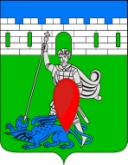 администрация пригородного сельского поселения крымского районаРАСПОРЯЖЕНИЕот 25.03.2022                                                                                                                          №20-рхутор НовоукраинскийО мерах по обеспечению пожарной безопасности на территории Пригородного сельского поселения Крымского района и подготовке к весенне-летнему пожароопасному периоду 2022 годаРуководствуясь Федеральным законом от 21 декабря 1994 года N 69-ФЗ "О пожарной безопасности", Законом Краснодарского края от 31 марта 2000 года N 250-КЗ "О пожарной безопасности в Краснодарском крае", в целях подготовки к весенне-летнему пожароопасному периоду 2022 года, защиты жизни и здоровья граждан, личного, государственного и муниципального имущества от пожаров и ограничения их последствий, проведения мероприятий по предупреждению чрезвычайных ситуаций, связанных с возникновением пожаров, в соответствии со статьей 31 Устава Пригородного сельского поселения Крымского района:1. Запретить в пожароопасный период на территории Пригородного сельского поселения Крымского района разведение костров и сжигание мусора в лесополосах и лесах, на участках, прилегающих к лесополосам и лесам на территориях предприятий, домовладений, садоводческих участках, а также ограничить использование пиротехнических средств.2. Рекомендовать руководителям организаций и учреждений всех форм собственности, расположенных на территории Пригородного сельского поселения Крымского района:1) разработать и принять необходимые меры по усилению противопожарной защиты подведомственных объектов и территорий, и проведению профилактических мероприятий по уменьшению степени риска и возможных последствий пожаров на объектах, а также о первоочередных противопожарных мероприятиях на них, организовать контроль выполнения;2) произвести очистку внутренних и внешних территорий организаций и отдельно стоящих объектов в местах их примыкания от мусора и горючей сухой растительности (ветки, листья, трава и т.д.), своевременно производить выкос и удаление скошенной травы;3) оснастить (доукомплектовать) объекты первичными средствами пожаротушения и, при необходимости, установить на пожароопасный период дополнительные ёмкости для воды;4) провести дополнительные инструктажи всех сотрудников о правилах пожарной безопасности на рабочих местах, объектах и территориях организаций;5) не допускать несанкционированных свалок мусора, промышленных отходов и упаковки.3. Рекомендовать руководителям территориальных органов самоуправления в течение всего пожароопасного периода:1) проводить разъяснительную работу среди населения о запрете в пожароопасный период разведения костров и сжигания мусора в лесополосах, в лесу, на участках прилегающих к лесополосам и лесу, а также на территориях предприятий, домовладений, садоводческих участках;2) проводить среди населения разъяснительную работу по своевременному покосу травы на своих участках и прилегающей к ним территории.4. Рекомендовать руководителю ООО "Экотехпром" Деревенко В.В. в течение всего пожароопасного периода:1) своевременно осуществлять на территории Пригородного сельского поселения вывоз бытовых отходов из придомовых контейнерных площадок и придомовых территорий частных домовладений, в соответствии с заключенными договорами, не допускать случаев их поджога;2) обеспечивать чистоту в местах размещения контейнерных площадок.5. Рекомендовать председателям садоводческих товариществ, находящихся на территории Пригородного сельского поселения Крымского района:1) произвести опашку подведомственных территорий;2) проводить разъяснительную работу с жителями садоводческих товариществ о запрете в пожароопасный период разведение костров и сжигание мусора на садоводческих участках.6. Рекомендовать жителям Пригородного сельского поселения Крымского района ограничить использование пиротехнических средств и летающих фонарей.7. Ведущему специалисту администрации Пригородного сельского поселения Крымского района (Лазариди А.В.) настоящее распоряжение обнародовать и разместить на официальном сайте администрации Пригородного сельского поселения Крымского района в информационно-телекоммуникационной сети Интернет.8. Контроль за выполнением настоящего распоряжения возложить на заместителя главы Пригородного сельского поселения Крымского района.9. Распоряжение вступает в силу со дня подписания.ГлаваПригородного сельского поселенияКрымского района                                                                                         В.В. Лазарев